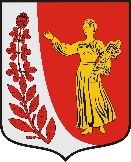 Совет депутатов муниципального образования«ПУДОМЯГСКОЕ сельскоЕ поселениЕ»Гатчинского муниципального районаЛенинградской областиР Е Ш Е Н И Еот 15.12.2022 							                                   № 174О передаче Контрольно-счетной палате Гатчинского муниципального района полномочий контрольно-счетного органа поселения по осуществлению внешнего муниципального финансового контроляВ целях исполнения полномочий контрольно-счетного органа, руководствуясь, п. 4 ст. 15 Федерального закона от 06.10.2003 №131-ФЗ «Об общих принципах организации местного самоуправления в Российской Федерации», п.11 ст. 3 Федерального закона от 07.02.2011 №6-ФЗ «Об общих принципах организации и деятельности контрольно-счетных органов субъектов Российской Федерации и муниципальных образований»,  на основании Устава муниципального образования «Пудомягское сельское поселение» Гатчинского муниципального района Ленинградской области, Совет депутатов Пудомягского сельского поселенияРЕШИЛ:1. Передать на срок с 01.01.2023 по 31.12.2023 Контрольно-счетной палате Гатчинского муниципального района следующие полномочия контрольно-счетного органа Пудомягского сельского поселенияза счет межбюджетных трансфертов:1) контроль за исполнением местного бюджета;2) экспертиза проектов местного бюджета;3) внешняя проверка годового отчета об исполнении местного бюджета;4)организация и осуществление контроля за законностью, результативностью (эффективностью и экономностью) использования средств местного бюджета, а также средств, получаемых местным бюджетом из иных источников, предусмотренных законодательством Российской Федерации;5) контроль за соблюдением установленного порядка управления и распоряжения имуществом, находящимся в муниципальной собственности, в том числе охраняемыми результатами интеллектуальной деятельности и средствами индивидуализации, принадлежащими муниципальному образованию;6) оценка эффективности предоставления налоговых и иных льгот и преимуществ, бюджетных кредитов за счет средств местного бюджета, а также оценка законности предоставления муниципальных гарантий и поручительств или обеспечения исполнения обязательств другими способами по сделкам, совершаемым юридическими лицами и индивидуальными предпринимателями за счет средств местного бюджета и имущества, находящегося в муниципальной собственности;7) финансово-экономическая экспертиза проектов муниципальных правовых актов (включая обоснованность финансово-экономических обоснований) в части, касающейся расходных обязательств муниципального образования, а также муниципальных программ;8) анализ бюджетного процесса в муниципальном образовании и подготовка предложений, направленных на его совершенствование;9) подготовка информации о ходе исполнения местного бюджета, о результатах проведенных контрольных и экспертно-аналитических мероприятий и представление такой информации в представительный орган муниципального образования и главе муниципального образования;10) участие в пределах полномочий в мероприятиях, направленных на противодействие коррупции.2. Утвердить методику расчета межбюджетных трансфертов   на исполнение переданных полномочий по осуществлению внешнего муниципального финансового контроля согласно приложению.3. Поручить главе Пудомягского сельского поселения заключить Соглашение   по передаче Контрольно-счетной палате Гатчинского муниципального района полномочий контрольно-счетного органа поселения по осуществлению внешнего муниципального финансового контроля.4.  В решении о бюджете муниципального образования «Пудомягское сельское поселение» Гатчинского муниципального района Ленинградской области на 2023 год и плановый период 2024 и 2025 годов предусмотреть объем межбюджетных трансфертов, необходимый для осуществления части полномочий, указанных в пункте 1 настоящего решения, рассчитанный в установленном порядке. 5. Решение совета депутатов от 14.12.2020 №74 «О передаче Контрольно-счетной палате Гатчинского муниципального района полномочий контрольно-счетного органа поселения по осуществлению внешнего муниципального финансового контроля» признать утратившим силу.6. Настоящее решение подлежит официальному опубликованию и размещению на официальном сайте Пудомягского сельского поселения в информационно-телекоммуникационной сети «Интернет».7. Настоящее решение вступает в силу после его официального опубликования и распространяется на правоотношения, возникающие с 01.01.2023.Глава Пудомягского сельского поселения                                                             Л.И. БуяноваПриложение 1к решению Совета депутатов Пудомягского сельского поселенияот 15.12.2022 № 174МЕТОДИКАопределения размера межбюджетных трансфертов, предоставляемых бюджету Гатчинского муниципального района из бюджета Пудомягского сельского поселения для осуществления переданных полномочий по внешнему муниципальному финансовому контролюНастоящая Методика определяет расчет   межбюджетных трансфертов, предоставляемых бюджету Гатчинского муниципального района из бюджета Пудомягского сельского поселения для осуществления переданных полномочий по внешнему муниципальному финансовому контролю. Расчет межбюджетных трансфертов осуществляется в рублях Российской Федерации.Размер межбюджетных трансфертов рассчитывается по формуле:Н= (Фот +М) х Д/100,Где:Н – годовой объем финансовых средств на осуществление переданных полномочий по внешнему муниципальному финансовому контролю. Фот – годовой фонд оплаты труда 3-х ставок главного инспектора Контрольно-счетной палаты Гатчинского муниципального района.М-расходы на материально-техническое обеспечение. В том числе расходы на канцелярские товары, закупку компьютеров и мебели, обслуживание вычислительной техники, оплата услуг связи, командировочные (в объеме 5% от Фот)Д – доля бюджета муниципального образования «Пудомягское сельское поселение» Гатчинского муниципального района Ленинградской области в консолидированном бюджете Гатчинского муниципального района в процентах.